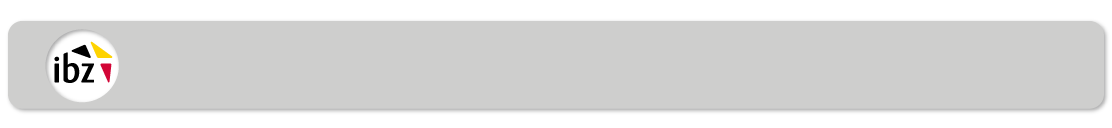 Proces-verbaal van de stemverrichtingenDit proces-verbaal moet in drie exemplaren ingevuld worden:Het eerste is stemd voor het telbureau A (Verkiezing van de Kamer);Het tweede is stemd voor telbureau B (Verkiezing van het Vlaams Parlement);Het derde is stemd voor het telbureau C (Verkiezing van het Europese Parlement).KieskantonKieskantonGemeenteGemeenteNr StembureauNr StembureauHet stembureau : samenstelling en inrichting Het stembureau : samenstelling en inrichting Het stembureau : samenstelling en inrichting Het stembureau : samenstelling en inrichting Het stembureau : samenstelling en inrichting Het stembureau : samenstelling en inrichting Het stembureau : samenstelling en inrichting Het stembureau : samenstelling en inrichting Het stembureau : samenstelling en inrichting Het stembureau : samenstelling en inrichting Het stembureau : samenstelling en inrichting Het stembureau : samenstelling en inrichting Het stembureau : samenstelling en inrichting Het stembureau : samenstelling en inrichting Het stembureau : samenstelling en inrichting Het stembureau : samenstelling en inrichting Het stembureau : samenstelling en inrichting Het stembureau : samenstelling en inrichting Het stembureau : samenstelling en inrichting Het bureau is samengesteld uitHet bureau is samengesteld uitHet bureau is samengesteld uitHet bureau is samengesteld uitHet bureau is samengesteld uitHet bureau is samengesteld uitHet bureau is samengesteld uitHet bureau is samengesteld uitHet bureau is samengesteld uitHet bureau is samengesteld uitHet bureau is samengesteld uitHet bureau is samengesteld uitHet bureau is samengesteld uitHet bureau is samengesteld uitHet bureau is samengesteld uitHet bureau is samengesteld uitHet bureau is samengesteld uitHet bureau is samengesteld uitHet bureau is samengesteld uitNaam Naam Naam Naam Naam Naam Naam Naam Naam Naam Naam VoornaamVoornaamVoornaamVoornaamVoornaamVoornaamVoornaamVoorzitterBijzitter 1Bijzitter 2Bijzitter 3Bijzitter 4SecretarisVolgende getuigen hebben gezeteld in het bureauVolgende getuigen hebben gezeteld in het bureauVolgende getuigen hebben gezeteld in het bureauVolgende getuigen hebben gezeteld in het bureauVolgende getuigen hebben gezeteld in het bureauVolgende getuigen hebben gezeteld in het bureauVolgende getuigen hebben gezeteld in het bureauVolgende getuigen hebben gezeteld in het bureauVolgende getuigen hebben gezeteld in het bureauVolgende getuigen hebben gezeteld in het bureauVolgende getuigen hebben gezeteld in het bureauVolgende getuigen hebben gezeteld in het bureauVolgende getuigen hebben gezeteld in het bureauVolgende getuigen hebben gezeteld in het bureauVolgende getuigen hebben gezeteld in het bureauVolgende getuigen hebben gezeteld in het bureauVolgende getuigen hebben gezeteld in het bureauVolgende getuigen hebben gezeteld in het bureauVolgende getuigen hebben gezeteld in het bureauLijstNaamNaamNaamNaamNaamNaamNaamNaamNaamNaamNaamVoornaamVoornaamVoornaamVoornaamVoornaamVoornaamVoornaamDe voorzitter, bijzitters, secretaris en getuigen leggen de eed af, voorgeschreven bij artikel 104 van het KieswetboekDe voorzitter, bijzitters, secretaris en getuigen leggen de eed af, voorgeschreven bij artikel 104 van het KieswetboekDe voorzitter, bijzitters, secretaris en getuigen leggen de eed af, voorgeschreven bij artikel 104 van het KieswetboekDe voorzitter, bijzitters, secretaris en getuigen leggen de eed af, voorgeschreven bij artikel 104 van het KieswetboekDe voorzitter, bijzitters, secretaris en getuigen leggen de eed af, voorgeschreven bij artikel 104 van het KieswetboekDe voorzitter, bijzitters, secretaris en getuigen leggen de eed af, voorgeschreven bij artikel 104 van het KieswetboekDe voorzitter, bijzitters, secretaris en getuigen leggen de eed af, voorgeschreven bij artikel 104 van het KieswetboekDe voorzitter, bijzitters, secretaris en getuigen leggen de eed af, voorgeschreven bij artikel 104 van het KieswetboekDe voorzitter, bijzitters, secretaris en getuigen leggen de eed af, voorgeschreven bij artikel 104 van het KieswetboekDe voorzitter, bijzitters, secretaris en getuigen leggen de eed af, voorgeschreven bij artikel 104 van het KieswetboekDe voorzitter, bijzitters, secretaris en getuigen leggen de eed af, voorgeschreven bij artikel 104 van het KieswetboekDe voorzitter, bijzitters, secretaris en getuigen leggen de eed af, voorgeschreven bij artikel 104 van het KieswetboekDe voorzitter, bijzitters, secretaris en getuigen leggen de eed af, voorgeschreven bij artikel 104 van het KieswetboekDe voorzitter, bijzitters, secretaris en getuigen leggen de eed af, voorgeschreven bij artikel 104 van het KieswetboekUitgevoerd(aan te duiden)Uitgevoerd(aan te duiden)Uitgevoerd(aan te duiden)Uitgevoerd(aan te duiden)Uitgevoerd(aan te duiden)Eventuele opmerkingen betreffende de samenstelling van het bureau en de aanwezigheid van internationale waarnemers: Eventuele opmerkingen betreffende de samenstelling van het bureau en de aanwezigheid van internationale waarnemers: Eventuele opmerkingen betreffende de samenstelling van het bureau en de aanwezigheid van internationale waarnemers: Eventuele opmerkingen betreffende de samenstelling van het bureau en de aanwezigheid van internationale waarnemers: Eventuele opmerkingen betreffende de samenstelling van het bureau en de aanwezigheid van internationale waarnemers: Eventuele opmerkingen betreffende de samenstelling van het bureau en de aanwezigheid van internationale waarnemers: Eventuele opmerkingen betreffende de samenstelling van het bureau en de aanwezigheid van internationale waarnemers: Eventuele opmerkingen betreffende de samenstelling van het bureau en de aanwezigheid van internationale waarnemers: Eventuele opmerkingen betreffende de samenstelling van het bureau en de aanwezigheid van internationale waarnemers: Eventuele opmerkingen betreffende de samenstelling van het bureau en de aanwezigheid van internationale waarnemers: Eventuele opmerkingen betreffende de samenstelling van het bureau en de aanwezigheid van internationale waarnemers: Eventuele opmerkingen betreffende de samenstelling van het bureau en de aanwezigheid van internationale waarnemers: Eventuele opmerkingen betreffende de samenstelling van het bureau en de aanwezigheid van internationale waarnemers: Eventuele opmerkingen betreffende de samenstelling van het bureau en de aanwezigheid van internationale waarnemers: Eventuele opmerkingen betreffende de samenstelling van het bureau en de aanwezigheid van internationale waarnemers: Eventuele opmerkingen betreffende de samenstelling van het bureau en de aanwezigheid van internationale waarnemers: Eventuele opmerkingen betreffende de samenstelling van het bureau en de aanwezigheid van internationale waarnemers: Eventuele opmerkingen betreffende de samenstelling van het bureau en de aanwezigheid van internationale waarnemers: Eventuele opmerkingen betreffende de samenstelling van het bureau en de aanwezigheid van internationale waarnemers: Er wordt vastgesteld dat de inrichtingen van het bureau en het materieel voldoen aan de de wettelijke voorschriften. Er wordt vastgesteld dat de inrichtingen van het bureau en het materieel voldoen aan de de wettelijke voorschriften. Er wordt vastgesteld dat de inrichtingen van het bureau en het materieel voldoen aan de de wettelijke voorschriften. Er wordt vastgesteld dat de inrichtingen van het bureau en het materieel voldoen aan de de wettelijke voorschriften. Er wordt vastgesteld dat de inrichtingen van het bureau en het materieel voldoen aan de de wettelijke voorschriften. Er wordt vastgesteld dat de inrichtingen van het bureau en het materieel voldoen aan de de wettelijke voorschriften. Er wordt vastgesteld dat de inrichtingen van het bureau en het materieel voldoen aan de de wettelijke voorschriften. Er wordt vastgesteld dat de inrichtingen van het bureau en het materieel voldoen aan de de wettelijke voorschriften. Er wordt vastgesteld dat de inrichtingen van het bureau en het materieel voldoen aan de de wettelijke voorschriften. Er wordt vastgesteld dat de inrichtingen van het bureau en het materieel voldoen aan de de wettelijke voorschriften. Er wordt vastgesteld dat de inrichtingen van het bureau en het materieel voldoen aan de de wettelijke voorschriften. Er wordt vastgesteld dat de inrichtingen van het bureau en het materieel voldoen aan de de wettelijke voorschriften. Er wordt vastgesteld dat de inrichtingen van het bureau en het materieel voldoen aan de de wettelijke voorschriften. Er wordt vastgesteld dat de inrichtingen van het bureau en het materieel voldoen aan de de wettelijke voorschriften.  Uitgevoerd(aan te duiden) Uitgevoerd(aan te duiden) Uitgevoerd(aan te duiden) Uitgevoerd(aan te duiden) Uitgevoerd(aan te duiden)Beschrijf eventuele problemen:Beschrijf eventuele problemen:Beschrijf eventuele problemen:Beschrijf eventuele problemen:Beschrijf eventuele problemen:Beschrijf eventuele problemen:Beschrijf eventuele problemen:Beschrijf eventuele problemen:Beschrijf eventuele problemen:Beschrijf eventuele problemen:Beschrijf eventuele problemen:Beschrijf eventuele problemen:Beschrijf eventuele problemen:Beschrijf eventuele problemen:Beschrijf eventuele problemen:Beschrijf eventuele problemen:Beschrijf eventuele problemen:Beschrijf eventuele problemen:Beschrijf eventuele problemen:Verrichtingen voorafgaand aan de stemmingVerrichtingen voorafgaand aan de stemmingVerrichtingen voorafgaand aan de stemmingVerrichtingen voorafgaand aan de stemmingVerrichtingen voorafgaand aan de stemmingVerrichtingen voorafgaand aan de stemmingVerrichtingen voorafgaand aan de stemmingVerrichtingen voorafgaand aan de stemmingVerrichtingen voorafgaand aan de stemmingVerrichtingen voorafgaand aan de stemmingVerrichtingen voorafgaand aan de stemmingVerrichtingen voorafgaand aan de stemmingVerrichtingen voorafgaand aan de stemmingVerrichtingen voorafgaand aan de stemmingVerrichtingen voorafgaand aan de stemmingVerrichtingen voorafgaand aan de stemmingVerrichtingen voorafgaand aan de stemmingVerrichtingen voorafgaand aan de stemmingVerrichtingen voorafgaand aan de stemmingDe voorzitter heeft zijn recht van politie (maak keuze) :De voorzitter heeft zijn recht van politie (maak keuze) :De voorzitter heeft zijn recht van politie (maak keuze) :De voorzitter heeft zijn recht van politie (maak keuze) :De voorzitter heeft zijn recht van politie (maak keuze) :De voorzitter heeft zijn recht van politie (maak keuze) :De voorzitter heeft zijn recht van politie (maak keuze) :De voorzitter heeft zijn recht van politie (maak keuze) :De voorzitter heeft zijn recht van politie (maak keuze) :De voorzitter heeft zijn recht van politie (maak keuze) :De voorzitter heeft zijn recht van politie (maak keuze) :De voorzitter heeft zijn recht van politie (maak keuze) :De voorzitter heeft zijn recht van politie (maak keuze) :De voorzitter heeft zijn recht van politie (maak keuze) :De voorzitter heeft zijn recht van politie (maak keuze) :De voorzitter heeft zijn recht van politie (maak keuze) :De voorzitter heeft zijn recht van politie (maak keuze) :De voorzitter heeft zijn recht van politie (maak keuze) :De voorzitter heeft zijn recht van politie (maak keuze) :niet doorgegeven in het stemlokaalniet doorgegeven in het stemlokaalniet doorgegeven in het stemlokaalniet doorgegeven in het stemlokaalniet doorgegeven in het stemlokaalniet doorgegeven in het stemlokaalniet doorgegeven in het stemlokaalniet doorgegeven in het stemlokaalniet doorgegeven in het stemlokaalniet doorgegeven in het stemlokaalniet doorgegeven in het stemlokaalniet doorgegeven in het stemlokaalniet doorgegeven in het stemlokaalniet doorgegeven in het stemlokaalin het stemlokaal doorgegeven aan een lid van het bureau in het stemlokaal doorgegeven aan een lid van het bureau in het stemlokaal doorgegeven aan een lid van het bureau in het stemlokaal doorgegeven aan een lid van het bureau in het stemlokaal doorgegeven aan een lid van het bureau in het stemlokaal doorgegeven aan een lid van het bureau in het stemlokaal doorgegeven aan een lid van het bureau in het stemlokaal doorgegeven aan een lid van het bureau in het stemlokaal doorgegeven aan een lid van het bureau in het stemlokaal doorgegeven aan een lid van het bureau in het stemlokaal doorgegeven aan een lid van het bureau in het stemlokaal doorgegeven aan een lid van het bureau in het stemlokaal doorgegeven aan een lid van het bureau in het stemlokaal doorgegeven aan een lid van het bureau Naam:Naam:Naam:Naam:Naam:De voorzitter overhandigt aan het bureau de behoorlijk gesloten en verzegelde pakken met de stembiljetten. Het bureau opent deze pakken en onderzoekt de inhoud ervan.De zich in elk pak bevindende biljetten worden één voor één geteld.  De voorzitter overhandigt aan het bureau de behoorlijk gesloten en verzegelde pakken met de stembiljetten. Het bureau opent deze pakken en onderzoekt de inhoud ervan.De zich in elk pak bevindende biljetten worden één voor één geteld.  De voorzitter overhandigt aan het bureau de behoorlijk gesloten en verzegelde pakken met de stembiljetten. Het bureau opent deze pakken en onderzoekt de inhoud ervan.De zich in elk pak bevindende biljetten worden één voor één geteld.  De voorzitter overhandigt aan het bureau de behoorlijk gesloten en verzegelde pakken met de stembiljetten. Het bureau opent deze pakken en onderzoekt de inhoud ervan.De zich in elk pak bevindende biljetten worden één voor één geteld.  De voorzitter overhandigt aan het bureau de behoorlijk gesloten en verzegelde pakken met de stembiljetten. Het bureau opent deze pakken en onderzoekt de inhoud ervan.De zich in elk pak bevindende biljetten worden één voor één geteld.  De voorzitter overhandigt aan het bureau de behoorlijk gesloten en verzegelde pakken met de stembiljetten. Het bureau opent deze pakken en onderzoekt de inhoud ervan.De zich in elk pak bevindende biljetten worden één voor één geteld.  De voorzitter overhandigt aan het bureau de behoorlijk gesloten en verzegelde pakken met de stembiljetten. Het bureau opent deze pakken en onderzoekt de inhoud ervan.De zich in elk pak bevindende biljetten worden één voor één geteld.  De voorzitter overhandigt aan het bureau de behoorlijk gesloten en verzegelde pakken met de stembiljetten. Het bureau opent deze pakken en onderzoekt de inhoud ervan.De zich in elk pak bevindende biljetten worden één voor één geteld.  De voorzitter overhandigt aan het bureau de behoorlijk gesloten en verzegelde pakken met de stembiljetten. Het bureau opent deze pakken en onderzoekt de inhoud ervan.De zich in elk pak bevindende biljetten worden één voor één geteld.  De voorzitter overhandigt aan het bureau de behoorlijk gesloten en verzegelde pakken met de stembiljetten. Het bureau opent deze pakken en onderzoekt de inhoud ervan.De zich in elk pak bevindende biljetten worden één voor één geteld.  De voorzitter overhandigt aan het bureau de behoorlijk gesloten en verzegelde pakken met de stembiljetten. Het bureau opent deze pakken en onderzoekt de inhoud ervan.De zich in elk pak bevindende biljetten worden één voor één geteld.  De voorzitter overhandigt aan het bureau de behoorlijk gesloten en verzegelde pakken met de stembiljetten. Het bureau opent deze pakken en onderzoekt de inhoud ervan.De zich in elk pak bevindende biljetten worden één voor één geteld.  De voorzitter overhandigt aan het bureau de behoorlijk gesloten en verzegelde pakken met de stembiljetten. Het bureau opent deze pakken en onderzoekt de inhoud ervan.De zich in elk pak bevindende biljetten worden één voor één geteld.  De voorzitter overhandigt aan het bureau de behoorlijk gesloten en verzegelde pakken met de stembiljetten. Het bureau opent deze pakken en onderzoekt de inhoud ervan.De zich in elk pak bevindende biljetten worden één voor één geteld.  De voorzitter overhandigt aan het bureau de behoorlijk gesloten en verzegelde pakken met de stembiljetten. Het bureau opent deze pakken en onderzoekt de inhoud ervan.De zich in elk pak bevindende biljetten worden één voor één geteld.  De voorzitter overhandigt aan het bureau de behoorlijk gesloten en verzegelde pakken met de stembiljetten. Het bureau opent deze pakken en onderzoekt de inhoud ervan.De zich in elk pak bevindende biljetten worden één voor één geteld.  De voorzitter overhandigt aan het bureau de behoorlijk gesloten en verzegelde pakken met de stembiljetten. Het bureau opent deze pakken en onderzoekt de inhoud ervan.De zich in elk pak bevindende biljetten worden één voor één geteld.  De voorzitter overhandigt aan het bureau de behoorlijk gesloten en verzegelde pakken met de stembiljetten. Het bureau opent deze pakken en onderzoekt de inhoud ervan.De zich in elk pak bevindende biljetten worden één voor één geteld.  De voorzitter overhandigt aan het bureau de behoorlijk gesloten en verzegelde pakken met de stembiljetten. Het bureau opent deze pakken en onderzoekt de inhoud ervan.De zich in elk pak bevindende biljetten worden één voor één geteld.  De voorzitter stelt vóór de opening van het bureau vast dat elk van de stembussen geen stembiljetten bevatten en totaal leeg is. Per stembus  wordt  één van de twee sleutels door de voorzitter bewaard. De tweede door de oudste van de in het bureau zetelende bijzitters. De voorzitter stelt vóór de opening van het bureau vast dat elk van de stembussen geen stembiljetten bevatten en totaal leeg is. Per stembus  wordt  één van de twee sleutels door de voorzitter bewaard. De tweede door de oudste van de in het bureau zetelende bijzitters. De voorzitter stelt vóór de opening van het bureau vast dat elk van de stembussen geen stembiljetten bevatten en totaal leeg is. Per stembus  wordt  één van de twee sleutels door de voorzitter bewaard. De tweede door de oudste van de in het bureau zetelende bijzitters. De voorzitter stelt vóór de opening van het bureau vast dat elk van de stembussen geen stembiljetten bevatten en totaal leeg is. Per stembus  wordt  één van de twee sleutels door de voorzitter bewaard. De tweede door de oudste van de in het bureau zetelende bijzitters. De voorzitter stelt vóór de opening van het bureau vast dat elk van de stembussen geen stembiljetten bevatten en totaal leeg is. Per stembus  wordt  één van de twee sleutels door de voorzitter bewaard. De tweede door de oudste van de in het bureau zetelende bijzitters. De voorzitter stelt vóór de opening van het bureau vast dat elk van de stembussen geen stembiljetten bevatten en totaal leeg is. Per stembus  wordt  één van de twee sleutels door de voorzitter bewaard. De tweede door de oudste van de in het bureau zetelende bijzitters. De voorzitter stelt vóór de opening van het bureau vast dat elk van de stembussen geen stembiljetten bevatten en totaal leeg is. Per stembus  wordt  één van de twee sleutels door de voorzitter bewaard. De tweede door de oudste van de in het bureau zetelende bijzitters. De voorzitter stelt vóór de opening van het bureau vast dat elk van de stembussen geen stembiljetten bevatten en totaal leeg is. Per stembus  wordt  één van de twee sleutels door de voorzitter bewaard. De tweede door de oudste van de in het bureau zetelende bijzitters. De voorzitter stelt vóór de opening van het bureau vast dat elk van de stembussen geen stembiljetten bevatten en totaal leeg is. Per stembus  wordt  één van de twee sleutels door de voorzitter bewaard. De tweede door de oudste van de in het bureau zetelende bijzitters. De voorzitter stelt vóór de opening van het bureau vast dat elk van de stembussen geen stembiljetten bevatten en totaal leeg is. Per stembus  wordt  één van de twee sleutels door de voorzitter bewaard. De tweede door de oudste van de in het bureau zetelende bijzitters. De voorzitter stelt vóór de opening van het bureau vast dat elk van de stembussen geen stembiljetten bevatten en totaal leeg is. Per stembus  wordt  één van de twee sleutels door de voorzitter bewaard. De tweede door de oudste van de in het bureau zetelende bijzitters. De voorzitter stelt vóór de opening van het bureau vast dat elk van de stembussen geen stembiljetten bevatten en totaal leeg is. Per stembus  wordt  één van de twee sleutels door de voorzitter bewaard. De tweede door de oudste van de in het bureau zetelende bijzitters. De voorzitter stelt vóór de opening van het bureau vast dat elk van de stembussen geen stembiljetten bevatten en totaal leeg is. Per stembus  wordt  één van de twee sleutels door de voorzitter bewaard. De tweede door de oudste van de in het bureau zetelende bijzitters. De voorzitter stelt vóór de opening van het bureau vast dat elk van de stembussen geen stembiljetten bevatten en totaal leeg is. Per stembus  wordt  één van de twee sleutels door de voorzitter bewaard. De tweede door de oudste van de in het bureau zetelende bijzitters. Naam :Naam :Naam :Naam :Naam :Het bureau paalt door loting de plaats waar de stempel geplaatst moet worden op de stembiljetten. De modelstembiljetten, geparagrafeerd door de voorzitter en de getuigen,  zullen toegevoegd worden bij het exemplaar van dit proces-verbaal stemd voor het telbureau A, B of C en draagt de afdruk van de stempel op de aangeduide plaats.Het bureau paalt door loting de plaats waar de stempel geplaatst moet worden op de stembiljetten. De modelstembiljetten, geparagrafeerd door de voorzitter en de getuigen,  zullen toegevoegd worden bij het exemplaar van dit proces-verbaal stemd voor het telbureau A, B of C en draagt de afdruk van de stempel op de aangeduide plaats.Het bureau paalt door loting de plaats waar de stempel geplaatst moet worden op de stembiljetten. De modelstembiljetten, geparagrafeerd door de voorzitter en de getuigen,  zullen toegevoegd worden bij het exemplaar van dit proces-verbaal stemd voor het telbureau A, B of C en draagt de afdruk van de stempel op de aangeduide plaats.Het bureau paalt door loting de plaats waar de stempel geplaatst moet worden op de stembiljetten. De modelstembiljetten, geparagrafeerd door de voorzitter en de getuigen,  zullen toegevoegd worden bij het exemplaar van dit proces-verbaal stemd voor het telbureau A, B of C en draagt de afdruk van de stempel op de aangeduide plaats.Het bureau paalt door loting de plaats waar de stempel geplaatst moet worden op de stembiljetten. De modelstembiljetten, geparagrafeerd door de voorzitter en de getuigen,  zullen toegevoegd worden bij het exemplaar van dit proces-verbaal stemd voor het telbureau A, B of C en draagt de afdruk van de stempel op de aangeduide plaats.Het bureau paalt door loting de plaats waar de stempel geplaatst moet worden op de stembiljetten. De modelstembiljetten, geparagrafeerd door de voorzitter en de getuigen,  zullen toegevoegd worden bij het exemplaar van dit proces-verbaal stemd voor het telbureau A, B of C en draagt de afdruk van de stempel op de aangeduide plaats.Het bureau paalt door loting de plaats waar de stempel geplaatst moet worden op de stembiljetten. De modelstembiljetten, geparagrafeerd door de voorzitter en de getuigen,  zullen toegevoegd worden bij het exemplaar van dit proces-verbaal stemd voor het telbureau A, B of C en draagt de afdruk van de stempel op de aangeduide plaats.Het bureau paalt door loting de plaats waar de stempel geplaatst moet worden op de stembiljetten. De modelstembiljetten, geparagrafeerd door de voorzitter en de getuigen,  zullen toegevoegd worden bij het exemplaar van dit proces-verbaal stemd voor het telbureau A, B of C en draagt de afdruk van de stempel op de aangeduide plaats.Het bureau paalt door loting de plaats waar de stempel geplaatst moet worden op de stembiljetten. De modelstembiljetten, geparagrafeerd door de voorzitter en de getuigen,  zullen toegevoegd worden bij het exemplaar van dit proces-verbaal stemd voor het telbureau A, B of C en draagt de afdruk van de stempel op de aangeduide plaats.Het bureau paalt door loting de plaats waar de stempel geplaatst moet worden op de stembiljetten. De modelstembiljetten, geparagrafeerd door de voorzitter en de getuigen,  zullen toegevoegd worden bij het exemplaar van dit proces-verbaal stemd voor het telbureau A, B of C en draagt de afdruk van de stempel op de aangeduide plaats.Het bureau paalt door loting de plaats waar de stempel geplaatst moet worden op de stembiljetten. De modelstembiljetten, geparagrafeerd door de voorzitter en de getuigen,  zullen toegevoegd worden bij het exemplaar van dit proces-verbaal stemd voor het telbureau A, B of C en draagt de afdruk van de stempel op de aangeduide plaats.Het bureau paalt door loting de plaats waar de stempel geplaatst moet worden op de stembiljetten. De modelstembiljetten, geparagrafeerd door de voorzitter en de getuigen,  zullen toegevoegd worden bij het exemplaar van dit proces-verbaal stemd voor het telbureau A, B of C en draagt de afdruk van de stempel op de aangeduide plaats.Het bureau paalt door loting de plaats waar de stempel geplaatst moet worden op de stembiljetten. De modelstembiljetten, geparagrafeerd door de voorzitter en de getuigen,  zullen toegevoegd worden bij het exemplaar van dit proces-verbaal stemd voor het telbureau A, B of C en draagt de afdruk van de stempel op de aangeduide plaats.Het bureau paalt door loting de plaats waar de stempel geplaatst moet worden op de stembiljetten. De modelstembiljetten, geparagrafeerd door de voorzitter en de getuigen,  zullen toegevoegd worden bij het exemplaar van dit proces-verbaal stemd voor het telbureau A, B of C en draagt de afdruk van de stempel op de aangeduide plaats. Uitgevoerd(aan te duiden) Uitgevoerd(aan te duiden) Uitgevoerd(aan te duiden) Uitgevoerd(aan te duiden) Uitgevoerd(aan te duiden)Beschrijf eventuele problemen:Beschrijf eventuele problemen:Beschrijf eventuele problemen:Beschrijf eventuele problemen:Beschrijf eventuele problemen:Beschrijf eventuele problemen:Beschrijf eventuele problemen:Beschrijf eventuele problemen:Beschrijf eventuele problemen:Beschrijf eventuele problemen:Beschrijf eventuele problemen:Beschrijf eventuele problemen:Beschrijf eventuele problemen:Beschrijf eventuele problemen:Beschrijf eventuele problemen:Beschrijf eventuele problemen:Beschrijf eventuele problemen:Beschrijf eventuele problemen:Beschrijf eventuele problemen:De twee aanstippingslijsten werden afgegeven aan twee bureauleden die ermee belast zijn na te gaan of de gegevens van de lijst overeenkomen met deze van de oproepingsbrief en identiteitsdocument van de kiezerDe twee aanstippingslijsten werden afgegeven aan twee bureauleden die ermee belast zijn na te gaan of de gegevens van de lijst overeenkomen met deze van de oproepingsbrief en identiteitsdocument van de kiezerDe twee aanstippingslijsten werden afgegeven aan twee bureauleden die ermee belast zijn na te gaan of de gegevens van de lijst overeenkomen met deze van de oproepingsbrief en identiteitsdocument van de kiezerDe twee aanstippingslijsten werden afgegeven aan twee bureauleden die ermee belast zijn na te gaan of de gegevens van de lijst overeenkomen met deze van de oproepingsbrief en identiteitsdocument van de kiezerDe twee aanstippingslijsten werden afgegeven aan twee bureauleden die ermee belast zijn na te gaan of de gegevens van de lijst overeenkomen met deze van de oproepingsbrief en identiteitsdocument van de kiezerDe twee aanstippingslijsten werden afgegeven aan twee bureauleden die ermee belast zijn na te gaan of de gegevens van de lijst overeenkomen met deze van de oproepingsbrief en identiteitsdocument van de kiezerDe twee aanstippingslijsten werden afgegeven aan twee bureauleden die ermee belast zijn na te gaan of de gegevens van de lijst overeenkomen met deze van de oproepingsbrief en identiteitsdocument van de kiezerDe twee aanstippingslijsten werden afgegeven aan twee bureauleden die ermee belast zijn na te gaan of de gegevens van de lijst overeenkomen met deze van de oproepingsbrief en identiteitsdocument van de kiezerDe twee aanstippingslijsten werden afgegeven aan twee bureauleden die ermee belast zijn na te gaan of de gegevens van de lijst overeenkomen met deze van de oproepingsbrief en identiteitsdocument van de kiezerDe twee aanstippingslijsten werden afgegeven aan twee bureauleden die ermee belast zijn na te gaan of de gegevens van de lijst overeenkomen met deze van de oproepingsbrief en identiteitsdocument van de kiezerDe twee aanstippingslijsten werden afgegeven aan twee bureauleden die ermee belast zijn na te gaan of de gegevens van de lijst overeenkomen met deze van de oproepingsbrief en identiteitsdocument van de kiezerDe twee aanstippingslijsten werden afgegeven aan twee bureauleden die ermee belast zijn na te gaan of de gegevens van de lijst overeenkomen met deze van de oproepingsbrief en identiteitsdocument van de kiezerDe twee aanstippingslijsten werden afgegeven aan twee bureauleden die ermee belast zijn na te gaan of de gegevens van de lijst overeenkomen met deze van de oproepingsbrief en identiteitsdocument van de kiezerDe twee aanstippingslijsten werden afgegeven aan twee bureauleden die ermee belast zijn na te gaan of de gegevens van de lijst overeenkomen met deze van de oproepingsbrief en identiteitsdocument van de kiezerNaam:Naam:Naam:Naam:Naam:Naam:Naam:Naam:Naam:Naam:Verrichtingen tijdens de stemprocedureVerrichtingen tijdens de stemprocedureVerrichtingen tijdens de stemprocedureVerrichtingen tijdens de stemprocedureVerrichtingen tijdens de stemprocedureVerrichtingen tijdens de stemprocedureVerrichtingen tijdens de stemprocedureVerrichtingen tijdens de stemprocedureVerrichtingen tijdens de stemprocedureVerrichtingen tijdens de stemprocedureVerrichtingen tijdens de stemprocedureVerrichtingen tijdens de stemprocedureVerrichtingen tijdens de stemprocedureVerrichtingen tijdens de stemprocedureVerrichtingen tijdens de stemprocedureVerrichtingen tijdens de stemprocedureVerrichtingen tijdens de stemprocedureVerrichtingen tijdens de stemprocedureVerrichtingen tijdens de stemprocedureHet bureau opent de stemming om 08:00 uurDe kiezers worden tot stemming toegelaten tot 14:00 uurHet bureau opent de stemming om 08:00 uurDe kiezers worden tot stemming toegelaten tot 14:00 uurHet bureau opent de stemming om 08:00 uurDe kiezers worden tot stemming toegelaten tot 14:00 uurHet bureau opent de stemming om 08:00 uurDe kiezers worden tot stemming toegelaten tot 14:00 uurHet bureau opent de stemming om 08:00 uurDe kiezers worden tot stemming toegelaten tot 14:00 uurHet bureau opent de stemming om 08:00 uurDe kiezers worden tot stemming toegelaten tot 14:00 uurHet bureau opent de stemming om 08:00 uurDe kiezers worden tot stemming toegelaten tot 14:00 uurHet bureau opent de stemming om 08:00 uurDe kiezers worden tot stemming toegelaten tot 14:00 uurHet bureau opent de stemming om 08:00 uurDe kiezers worden tot stemming toegelaten tot 14:00 uurHet bureau opent de stemming om 08:00 uurDe kiezers worden tot stemming toegelaten tot 14:00 uurHet bureau opent de stemming om 08:00 uurDe kiezers worden tot stemming toegelaten tot 14:00 uurHet bureau opent de stemming om 08:00 uurDe kiezers worden tot stemming toegelaten tot 14:00 uurHet bureau opent de stemming om 08:00 uurDe kiezers worden tot stemming toegelaten tot 14:00 uurHet bureau opent de stemming om 08:00 uurDe kiezers worden tot stemming toegelaten tot 14:00 uurHet bureau opent de stemming om 08:00 uurDe kiezers worden tot stemming toegelaten tot 14:00 uurHet bureau opent de stemming om 08:00 uurDe kiezers worden tot stemming toegelaten tot 14:00 uurHet bureau opent de stemming om 08:00 uurDe kiezers worden tot stemming toegelaten tot 14:00 uurHet bureau opent de stemming om 08:00 uurDe kiezers worden tot stemming toegelaten tot 14:00 uurHet bureau opent de stemming om 08:00 uurDe kiezers worden tot stemming toegelaten tot 14:00 uurEventuele problemen :Eventuele problemen :Eventuele problemen :Eventuele problemen :Eventuele problemen :Eventuele problemen :Eventuele problemen :Eventuele problemen :Eventuele problemen :Eventuele problemen :Eventuele problemen :Eventuele problemen :Eventuele problemen :Eventuele problemen :Eventuele problemen :Eventuele problemen :Eventuele problemen :Eventuele problemen :Eventuele problemen :Beschrijf eventuele incidenten die plaatsgevonden hebben in uw stembureau, maak hierbij melding van het uur, de aard, de namen van betrokkenen en de oplossing :Beschrijf eventuele incidenten die plaatsgevonden hebben in uw stembureau, maak hierbij melding van het uur, de aard, de namen van betrokkenen en de oplossing :Beschrijf eventuele incidenten die plaatsgevonden hebben in uw stembureau, maak hierbij melding van het uur, de aard, de namen van betrokkenen en de oplossing :Beschrijf eventuele incidenten die plaatsgevonden hebben in uw stembureau, maak hierbij melding van het uur, de aard, de namen van betrokkenen en de oplossing :Beschrijf eventuele incidenten die plaatsgevonden hebben in uw stembureau, maak hierbij melding van het uur, de aard, de namen van betrokkenen en de oplossing :Beschrijf eventuele incidenten die plaatsgevonden hebben in uw stembureau, maak hierbij melding van het uur, de aard, de namen van betrokkenen en de oplossing :Beschrijf eventuele incidenten die plaatsgevonden hebben in uw stembureau, maak hierbij melding van het uur, de aard, de namen van betrokkenen en de oplossing :Beschrijf eventuele incidenten die plaatsgevonden hebben in uw stembureau, maak hierbij melding van het uur, de aard, de namen van betrokkenen en de oplossing :Beschrijf eventuele incidenten die plaatsgevonden hebben in uw stembureau, maak hierbij melding van het uur, de aard, de namen van betrokkenen en de oplossing :Beschrijf eventuele incidenten die plaatsgevonden hebben in uw stembureau, maak hierbij melding van het uur, de aard, de namen van betrokkenen en de oplossing :Beschrijf eventuele incidenten die plaatsgevonden hebben in uw stembureau, maak hierbij melding van het uur, de aard, de namen van betrokkenen en de oplossing :Beschrijf eventuele incidenten die plaatsgevonden hebben in uw stembureau, maak hierbij melding van het uur, de aard, de namen van betrokkenen en de oplossing :Beschrijf eventuele incidenten die plaatsgevonden hebben in uw stembureau, maak hierbij melding van het uur, de aard, de namen van betrokkenen en de oplossing :Beschrijf eventuele incidenten die plaatsgevonden hebben in uw stembureau, maak hierbij melding van het uur, de aard, de namen van betrokkenen en de oplossing :Beschrijf eventuele incidenten die plaatsgevonden hebben in uw stembureau, maak hierbij melding van het uur, de aard, de namen van betrokkenen en de oplossing :Beschrijf eventuele incidenten die plaatsgevonden hebben in uw stembureau, maak hierbij melding van het uur, de aard, de namen van betrokkenen en de oplossing :Beschrijf eventuele incidenten die plaatsgevonden hebben in uw stembureau, maak hierbij melding van het uur, de aard, de namen van betrokkenen en de oplossing :Beschrijf eventuele incidenten die plaatsgevonden hebben in uw stembureau, maak hierbij melding van het uur, de aard, de namen van betrokkenen en de oplossing :Beschrijf eventuele incidenten die plaatsgevonden hebben in uw stembureau, maak hierbij melding van het uur, de aard, de namen van betrokkenen en de oplossing :Teruggenomen stembiljetten:Teruggenomen stembiljetten:Teruggenomen stembiljetten:Teruggenomen stembiljetten:Teruggenomen stembiljetten:Teruggenomen stembiljetten:Teruggenomen stembiljetten:Teruggenomen stembiljetten:Teruggenomen stembiljetten:Teruggenomen stembiljetten:Teruggenomen stembiljetten:Teruggenomen stembiljetten:Teruggenomen stembiljetten:Teruggenomen stembiljetten:Teruggenomen stembiljetten:Teruggenomen stembiljetten:Teruggenomen stembiljetten:Teruggenomen stembiljetten:Teruggenomen stembiljetten:Vermeld hier het aantal kiezers die door onvoorzichtigheid de stembiljetten die ze ontvingen beschadigd hebben, waarna een ander werd geven en het  eerste werd teruggenomen en onbruikbaar werd  gemaakt.	Vermeld hier het aantal kiezers die door onvoorzichtigheid de stembiljetten die ze ontvingen beschadigd hebben, waarna een ander werd geven en het  eerste werd teruggenomen en onbruikbaar werd  gemaakt.	Vermeld hier het aantal kiezers die door onvoorzichtigheid de stembiljetten die ze ontvingen beschadigd hebben, waarna een ander werd geven en het  eerste werd teruggenomen en onbruikbaar werd  gemaakt.	Vermeld hier het aantal kiezers die door onvoorzichtigheid de stembiljetten die ze ontvingen beschadigd hebben, waarna een ander werd geven en het  eerste werd teruggenomen en onbruikbaar werd  gemaakt.	Vermeld hier het aantal kiezers die door onvoorzichtigheid de stembiljetten die ze ontvingen beschadigd hebben, waarna een ander werd geven en het  eerste werd teruggenomen en onbruikbaar werd  gemaakt.	Vermeld hier het aantal kiezers die door onvoorzichtigheid de stembiljetten die ze ontvingen beschadigd hebben, waarna een ander werd geven en het  eerste werd teruggenomen en onbruikbaar werd  gemaakt.	Vermeld hier het aantal kiezers die door onvoorzichtigheid de stembiljetten die ze ontvingen beschadigd hebben, waarna een ander werd geven en het  eerste werd teruggenomen en onbruikbaar werd  gemaakt.	Vermeld hier het aantal kiezers die door onvoorzichtigheid de stembiljetten die ze ontvingen beschadigd hebben, waarna een ander werd geven en het  eerste werd teruggenomen en onbruikbaar werd  gemaakt.	Vermeld hier het aantal kiezers die door onvoorzichtigheid de stembiljetten die ze ontvingen beschadigd hebben, waarna een ander werd geven en het  eerste werd teruggenomen en onbruikbaar werd  gemaakt.	Vermeld hier het aantal kiezers die door onvoorzichtigheid de stembiljetten die ze ontvingen beschadigd hebben, waarna een ander werd geven en het  eerste werd teruggenomen en onbruikbaar werd  gemaakt.	Vermeld hier het aantal kiezers die door onvoorzichtigheid de stembiljetten die ze ontvingen beschadigd hebben, waarna een ander werd geven en het  eerste werd teruggenomen en onbruikbaar werd  gemaakt.	Aantal : Aantal : Aantal : Aantal : Aantal : Aantal : Aantal : Aantal : Vermeld hier het aantal kiezers die bij het verlaten van het stemhokje hun stembiljetten zo opengevouwen hebben dat ze hun uitgebracht stem bekend hebben gemaakt, waarna het biljet werd en teruggenomen en onbruikbaar werd gemaakt. Vermeld hier het aantal kiezers die bij het verlaten van het stemhokje hun stembiljetten zo opengevouwen hebben dat ze hun uitgebracht stem bekend hebben gemaakt, waarna het biljet werd en teruggenomen en onbruikbaar werd gemaakt. Vermeld hier het aantal kiezers die bij het verlaten van het stemhokje hun stembiljetten zo opengevouwen hebben dat ze hun uitgebracht stem bekend hebben gemaakt, waarna het biljet werd en teruggenomen en onbruikbaar werd gemaakt. Vermeld hier het aantal kiezers die bij het verlaten van het stemhokje hun stembiljetten zo opengevouwen hebben dat ze hun uitgebracht stem bekend hebben gemaakt, waarna het biljet werd en teruggenomen en onbruikbaar werd gemaakt. Vermeld hier het aantal kiezers die bij het verlaten van het stemhokje hun stembiljetten zo opengevouwen hebben dat ze hun uitgebracht stem bekend hebben gemaakt, waarna het biljet werd en teruggenomen en onbruikbaar werd gemaakt. Vermeld hier het aantal kiezers die bij het verlaten van het stemhokje hun stembiljetten zo opengevouwen hebben dat ze hun uitgebracht stem bekend hebben gemaakt, waarna het biljet werd en teruggenomen en onbruikbaar werd gemaakt. Vermeld hier het aantal kiezers die bij het verlaten van het stemhokje hun stembiljetten zo opengevouwen hebben dat ze hun uitgebracht stem bekend hebben gemaakt, waarna het biljet werd en teruggenomen en onbruikbaar werd gemaakt. Vermeld hier het aantal kiezers die bij het verlaten van het stemhokje hun stembiljetten zo opengevouwen hebben dat ze hun uitgebracht stem bekend hebben gemaakt, waarna het biljet werd en teruggenomen en onbruikbaar werd gemaakt. Vermeld hier het aantal kiezers die bij het verlaten van het stemhokje hun stembiljetten zo opengevouwen hebben dat ze hun uitgebracht stem bekend hebben gemaakt, waarna het biljet werd en teruggenomen en onbruikbaar werd gemaakt. Vermeld hier het aantal kiezers die bij het verlaten van het stemhokje hun stembiljetten zo opengevouwen hebben dat ze hun uitgebracht stem bekend hebben gemaakt, waarna het biljet werd en teruggenomen en onbruikbaar werd gemaakt. Vermeld hier het aantal kiezers die bij het verlaten van het stemhokje hun stembiljetten zo opengevouwen hebben dat ze hun uitgebracht stem bekend hebben gemaakt, waarna het biljet werd en teruggenomen en onbruikbaar werd gemaakt. Aantal : Aantal : Aantal : Aantal : Aantal : Aantal : Aantal : Aantal : Opmerkingen over begeleiding bij de stemming:Opmerkingen over begeleiding bij de stemming:Opmerkingen over begeleiding bij de stemming:Opmerkingen over begeleiding bij de stemming:Opmerkingen over begeleiding bij de stemming:Opmerkingen over begeleiding bij de stemming:Opmerkingen over begeleiding bij de stemming:Opmerkingen over begeleiding bij de stemming:Opmerkingen over begeleiding bij de stemming:Opmerkingen over begeleiding bij de stemming:Opmerkingen over begeleiding bij de stemming:Vermeld hieronder de kiezer die wegens een handicap onbekwaam was om alleen naar het stemhokje te gaan of om zelf zijn stem uit te brengen en door de voorzitter werd gemachtigd zich te laten begeleiden door hieronder genoemde begeleider.Vermeld hieronder de kiezer die wegens een handicap onbekwaam was om alleen naar het stemhokje te gaan of om zelf zijn stem uit te brengen en door de voorzitter werd gemachtigd zich te laten begeleiden door hieronder genoemde begeleider.Vermeld hieronder de kiezer die wegens een handicap onbekwaam was om alleen naar het stemhokje te gaan of om zelf zijn stem uit te brengen en door de voorzitter werd gemachtigd zich te laten begeleiden door hieronder genoemde begeleider.Vermeld hieronder de kiezer die wegens een handicap onbekwaam was om alleen naar het stemhokje te gaan of om zelf zijn stem uit te brengen en door de voorzitter werd gemachtigd zich te laten begeleiden door hieronder genoemde begeleider.Vermeld hieronder de kiezer die wegens een handicap onbekwaam was om alleen naar het stemhokje te gaan of om zelf zijn stem uit te brengen en door de voorzitter werd gemachtigd zich te laten begeleiden door hieronder genoemde begeleider.Vermeld hieronder de kiezer die wegens een handicap onbekwaam was om alleen naar het stemhokje te gaan of om zelf zijn stem uit te brengen en door de voorzitter werd gemachtigd zich te laten begeleiden door hieronder genoemde begeleider.Vermeld hieronder de kiezer die wegens een handicap onbekwaam was om alleen naar het stemhokje te gaan of om zelf zijn stem uit te brengen en door de voorzitter werd gemachtigd zich te laten begeleiden door hieronder genoemde begeleider.Vermeld hieronder de kiezer die wegens een handicap onbekwaam was om alleen naar het stemhokje te gaan of om zelf zijn stem uit te brengen en door de voorzitter werd gemachtigd zich te laten begeleiden door hieronder genoemde begeleider.Vermeld hieronder de kiezer die wegens een handicap onbekwaam was om alleen naar het stemhokje te gaan of om zelf zijn stem uit te brengen en door de voorzitter werd gemachtigd zich te laten begeleiden door hieronder genoemde begeleider.Vermeld hieronder de kiezer die wegens een handicap onbekwaam was om alleen naar het stemhokje te gaan of om zelf zijn stem uit te brengen en door de voorzitter werd gemachtigd zich te laten begeleiden door hieronder genoemde begeleider.Vermeld hieronder de kiezer die wegens een handicap onbekwaam was om alleen naar het stemhokje te gaan of om zelf zijn stem uit te brengen en door de voorzitter werd gemachtigd zich te laten begeleiden door hieronder genoemde begeleider.Vermeld hieronder de kiezer die wegens een handicap onbekwaam was om alleen naar het stemhokje te gaan of om zelf zijn stem uit te brengen en door de voorzitter werd gemachtigd zich te laten begeleiden door hieronder genoemde begeleider.Vermeld hieronder de kiezer die wegens een handicap onbekwaam was om alleen naar het stemhokje te gaan of om zelf zijn stem uit te brengen en door de voorzitter werd gemachtigd zich te laten begeleiden door hieronder genoemde begeleider.Vermeld hieronder de kiezer die wegens een handicap onbekwaam was om alleen naar het stemhokje te gaan of om zelf zijn stem uit te brengen en door de voorzitter werd gemachtigd zich te laten begeleiden door hieronder genoemde begeleider.Vermeld hieronder de kiezer die wegens een handicap onbekwaam was om alleen naar het stemhokje te gaan of om zelf zijn stem uit te brengen en door de voorzitter werd gemachtigd zich te laten begeleiden door hieronder genoemde begeleider.Vermeld hieronder de kiezer die wegens een handicap onbekwaam was om alleen naar het stemhokje te gaan of om zelf zijn stem uit te brengen en door de voorzitter werd gemachtigd zich te laten begeleiden door hieronder genoemde begeleider.Vermeld hieronder de kiezer die wegens een handicap onbekwaam was om alleen naar het stemhokje te gaan of om zelf zijn stem uit te brengen en door de voorzitter werd gemachtigd zich te laten begeleiden door hieronder genoemde begeleider.Vermeld hieronder de kiezer die wegens een handicap onbekwaam was om alleen naar het stemhokje te gaan of om zelf zijn stem uit te brengen en door de voorzitter werd gemachtigd zich te laten begeleiden door hieronder genoemde begeleider.Vermeld hieronder de kiezer die wegens een handicap onbekwaam was om alleen naar het stemhokje te gaan of om zelf zijn stem uit te brengen en door de voorzitter werd gemachtigd zich te laten begeleiden door hieronder genoemde begeleider.Naam van de kiezerNaam van de kiezerNaam van de kiezerVoornaam van de kiezerVoornaam van de kiezerVoornaam van de kiezerNaam van de begeleiderNaam van de begeleiderVoornaam van de begeleiderVoornaam van de begeleiderBetwisting van de ernst van de handicap door bijzitter of getuigeBetwisting van de ernst van de handicap door bijzitter of getuigeBetwisting van de ernst van de handicap door bijzitter of getuigeBetwisting van de ernst van de handicap door bijzitter of getuigeBetwisting van de ernst van de handicap door bijzitter of getuigeBetwisting van de ernst van de handicap door bijzitter of getuigeToelatingToelatingRedenJa Neen Ja Neen Ja Neen Ja Neen Ja Neen Ja Neen Ja Neen Ja Neen Ja Neen Ja Neen Ja Neen Ja Neen Ja Neen Ja Neen Ja Neen Ja Neen Ja Neen Ja Neen Ja Neen Ja Neen Ja Neen Ja Neen Ja Neen Ja Neen Ja Neen Ja Neen Ja Neen Ja Neen Ja Neen Ja Neen Ja Neen Ja Neen Ja Neen Ja Neen Ja Neen Ja Neen Ja Neen Ja Neen Ja Neen Ja Neen Einde van de stemming:Einde van de stemming:Einde van de stemming:Einde van de stemming:Einde van de stemming:Einde van de stemming:Einde van de stemming:Einde van de stemming:Einde van de stemming:Einde van de stemming:Einde van de stemming:Einde van de stemming:Einde van de stemming:Einde van de stemming:Einde van de stemming:Einde van de stemming:Einde van de stemming:Einde van de stemming:Einde van de stemming:Om 14 uur wordt bevel gegeven geen kiezers meer in de wachtzaal te laten komen. Zij die er binnen zijn op dit ogenblik, worden nog tot de stemming toegelaten.  Om 14 uur wordt bevel gegeven geen kiezers meer in de wachtzaal te laten komen. Zij die er binnen zijn op dit ogenblik, worden nog tot de stemming toegelaten.  Om 14 uur wordt bevel gegeven geen kiezers meer in de wachtzaal te laten komen. Zij die er binnen zijn op dit ogenblik, worden nog tot de stemming toegelaten.  Om 14 uur wordt bevel gegeven geen kiezers meer in de wachtzaal te laten komen. Zij die er binnen zijn op dit ogenblik, worden nog tot de stemming toegelaten.  Om 14 uur wordt bevel gegeven geen kiezers meer in de wachtzaal te laten komen. Zij die er binnen zijn op dit ogenblik, worden nog tot de stemming toegelaten.  Om 14 uur wordt bevel gegeven geen kiezers meer in de wachtzaal te laten komen. Zij die er binnen zijn op dit ogenblik, worden nog tot de stemming toegelaten.  Om 14 uur wordt bevel gegeven geen kiezers meer in de wachtzaal te laten komen. Zij die er binnen zijn op dit ogenblik, worden nog tot de stemming toegelaten.  Om 14 uur wordt bevel gegeven geen kiezers meer in de wachtzaal te laten komen. Zij die er binnen zijn op dit ogenblik, worden nog tot de stemming toegelaten.  Om 14 uur wordt bevel gegeven geen kiezers meer in de wachtzaal te laten komen. Zij die er binnen zijn op dit ogenblik, worden nog tot de stemming toegelaten.  Om 14 uur wordt bevel gegeven geen kiezers meer in de wachtzaal te laten komen. Zij die er binnen zijn op dit ogenblik, worden nog tot de stemming toegelaten.  Om 14 uur wordt bevel gegeven geen kiezers meer in de wachtzaal te laten komen. Zij die er binnen zijn op dit ogenblik, worden nog tot de stemming toegelaten.  Om 14 uur wordt bevel gegeven geen kiezers meer in de wachtzaal te laten komen. Zij die er binnen zijn op dit ogenblik, worden nog tot de stemming toegelaten.  Om 14 uur wordt bevel gegeven geen kiezers meer in de wachtzaal te laten komen. Zij die er binnen zijn op dit ogenblik, worden nog tot de stemming toegelaten.  Om 14 uur wordt bevel gegeven geen kiezers meer in de wachtzaal te laten komen. Zij die er binnen zijn op dit ogenblik, worden nog tot de stemming toegelaten.  Om 14 uur wordt bevel gegeven geen kiezers meer in de wachtzaal te laten komen. Zij die er binnen zijn op dit ogenblik, worden nog tot de stemming toegelaten.  Om 14 uur wordt bevel gegeven geen kiezers meer in de wachtzaal te laten komen. Zij die er binnen zijn op dit ogenblik, worden nog tot de stemming toegelaten.  Om 14 uur wordt bevel gegeven geen kiezers meer in de wachtzaal te laten komen. Zij die er binnen zijn op dit ogenblik, worden nog tot de stemming toegelaten.  Om 14 uur wordt bevel gegeven geen kiezers meer in de wachtzaal te laten komen. Zij die er binnen zijn op dit ogenblik, worden nog tot de stemming toegelaten.  Om 14 uur wordt bevel gegeven geen kiezers meer in de wachtzaal te laten komen. Zij die er binnen zijn op dit ogenblik, worden nog tot de stemming toegelaten.  De stemmig wordt gesloten omDe stemmig wordt gesloten omDe stemmig wordt gesloten omDe stemmig wordt gesloten omDe stemmig wordt gesloten omDe stemmig wordt gesloten omDe stemmig wordt gesloten omDe stemmig wordt gesloten omDe stemmig wordt gesloten om(vul uur in)(vul uur in)(vul uur in)(vul uur in)(vul uur in)(vul uur in)(vul uur in)(vul uur in)(vul uur in)(vul uur in)Eventuele problemenEventuele problemenEventuele problemenEventuele problemenEventuele problemenEventuele problemenEventuele problemenEventuele problemenEventuele problemenEventuele problemenEventuele problemenEventuele problemenEventuele problemenEventuele problemenEventuele problemenEventuele problemenEventuele problemenEventuele problemenEventuele problemenAfsluiten van de kiesverrichtingenAfsluiten van de kiesverrichtingenAfsluiten van de kiesverrichtingenAfsluiten van de kiesverrichtingenAfsluiten van de kiesverrichtingenAfsluiten van de kiesverrichtingenAfsluiten van de kiesverrichtingenAfsluiten van de kiesverrichtingenAfsluiten van de kiesverrichtingenAfsluiten van de kiesverrichtingenAfsluiten van de kiesverrichtingenAfsluiten van de kiesverrichtingenAfsluiten van de kiesverrichtingenAfsluiten van de kiesverrichtingenAfsluiten van de kiesverrichtingenAfsluiten van de kiesverrichtingenAfsluiten van de kiesverrichtingenAfsluiten van de kiesverrichtingenAfsluiten van de kiesverrichtingenHet bureau stelt de lijst op van de kiezers die op de kiezerslijst waren ingeschreven, maar niet aan de verkiezing hebn deelgenomen. Deze lijst wordt door alle bureauleden ondertekendDit is één van de twee aanstiplijsten. Het bureau stelt de lijst op van de kiezers die op de kiezerslijst waren ingeschreven, maar niet aan de verkiezing hebn deelgenomen. Deze lijst wordt door alle bureauleden ondertekendDit is één van de twee aanstiplijsten. Het bureau stelt de lijst op van de kiezers die op de kiezerslijst waren ingeschreven, maar niet aan de verkiezing hebn deelgenomen. Deze lijst wordt door alle bureauleden ondertekendDit is één van de twee aanstiplijsten. Het bureau stelt de lijst op van de kiezers die op de kiezerslijst waren ingeschreven, maar niet aan de verkiezing hebn deelgenomen. Deze lijst wordt door alle bureauleden ondertekendDit is één van de twee aanstiplijsten. Het bureau stelt de lijst op van de kiezers die op de kiezerslijst waren ingeschreven, maar niet aan de verkiezing hebn deelgenomen. Deze lijst wordt door alle bureauleden ondertekendDit is één van de twee aanstiplijsten. Het bureau stelt de lijst op van de kiezers die op de kiezerslijst waren ingeschreven, maar niet aan de verkiezing hebn deelgenomen. Deze lijst wordt door alle bureauleden ondertekendDit is één van de twee aanstiplijsten. Het bureau stelt de lijst op van de kiezers die op de kiezerslijst waren ingeschreven, maar niet aan de verkiezing hebn deelgenomen. Deze lijst wordt door alle bureauleden ondertekendDit is één van de twee aanstiplijsten. Het bureau stelt de lijst op van de kiezers die op de kiezerslijst waren ingeschreven, maar niet aan de verkiezing hebn deelgenomen. Deze lijst wordt door alle bureauleden ondertekendDit is één van de twee aanstiplijsten. Het bureau stelt de lijst op van de kiezers die op de kiezerslijst waren ingeschreven, maar niet aan de verkiezing hebn deelgenomen. Deze lijst wordt door alle bureauleden ondertekendDit is één van de twee aanstiplijsten. Het bureau stelt de lijst op van de kiezers die op de kiezerslijst waren ingeschreven, maar niet aan de verkiezing hebn deelgenomen. Deze lijst wordt door alle bureauleden ondertekendDit is één van de twee aanstiplijsten. Het bureau stelt de lijst op van de kiezers die op de kiezerslijst waren ingeschreven, maar niet aan de verkiezing hebn deelgenomen. Deze lijst wordt door alle bureauleden ondertekendDit is één van de twee aanstiplijsten. Het bureau stelt de lijst op van de kiezers die op de kiezerslijst waren ingeschreven, maar niet aan de verkiezing hebn deelgenomen. Deze lijst wordt door alle bureauleden ondertekendDit is één van de twee aanstiplijsten. Het bureau stelt de lijst op van de kiezers die op de kiezerslijst waren ingeschreven, maar niet aan de verkiezing hebn deelgenomen. Deze lijst wordt door alle bureauleden ondertekendDit is één van de twee aanstiplijsten. Uitgevoerd(aan te duiden)Ja 		Neen Reden, indien neen :Uitgevoerd(aan te duiden)Ja 		Neen Reden, indien neen :Uitgevoerd(aan te duiden)Ja 		Neen Reden, indien neen :Uitgevoerd(aan te duiden)Ja 		Neen Reden, indien neen :Uitgevoerd(aan te duiden)Ja 		Neen Reden, indien neen :Uitgevoerd(aan te duiden)Ja 		Neen Reden, indien neen :Lijst van de afwezige bureauleden  (Formulier ACD13): (Getekend door de voorzitter)Lijst van de afwezige bureauleden  (Formulier ACD13): (Getekend door de voorzitter)Lijst van de afwezige bureauleden  (Formulier ACD13): (Getekend door de voorzitter)Lijst van de afwezige bureauleden  (Formulier ACD13): (Getekend door de voorzitter)Lijst van de afwezige bureauleden  (Formulier ACD13): (Getekend door de voorzitter)Lijst van de afwezige bureauleden  (Formulier ACD13): (Getekend door de voorzitter)Lijst van de afwezige bureauleden  (Formulier ACD13): (Getekend door de voorzitter)Lijst van de afwezige bureauleden  (Formulier ACD13): (Getekend door de voorzitter)Lijst van de afwezige bureauleden  (Formulier ACD13): (Getekend door de voorzitter)Lijst van de afwezige bureauleden  (Formulier ACD13): (Getekend door de voorzitter)Lijst van de afwezige bureauleden  (Formulier ACD13): (Getekend door de voorzitter)Lijst van de afwezige bureauleden  (Formulier ACD13): (Getekend door de voorzitter)Lijst van de afwezige bureauleden  (Formulier ACD13): (Getekend door de voorzitter)Uitgevoerd(aan te duiden)Ja 		Neen Reden, indien neenUitgevoerd(aan te duiden)Ja 		Neen Reden, indien neenUitgevoerd(aan te duiden)Ja 		Neen Reden, indien neenUitgevoerd(aan te duiden)Ja 		Neen Reden, indien neenUitgevoerd(aan te duiden)Ja 		Neen Reden, indien neenUitgevoerd(aan te duiden)Ja 		Neen Reden, indien neenLijst van toegelaten kiezers  (Formulier ACD14) :(Getekend door de voorzitter)Lijst van toegelaten kiezers  (Formulier ACD14) :(Getekend door de voorzitter)Lijst van toegelaten kiezers  (Formulier ACD14) :(Getekend door de voorzitter)Lijst van toegelaten kiezers  (Formulier ACD14) :(Getekend door de voorzitter)Lijst van toegelaten kiezers  (Formulier ACD14) :(Getekend door de voorzitter)Lijst van toegelaten kiezers  (Formulier ACD14) :(Getekend door de voorzitter)Lijst van toegelaten kiezers  (Formulier ACD14) :(Getekend door de voorzitter)Lijst van toegelaten kiezers  (Formulier ACD14) :(Getekend door de voorzitter)Lijst van toegelaten kiezers  (Formulier ACD14) :(Getekend door de voorzitter)Lijst van toegelaten kiezers  (Formulier ACD14) :(Getekend door de voorzitter)Lijst van toegelaten kiezers  (Formulier ACD14) :(Getekend door de voorzitter)Lijst van toegelaten kiezers  (Formulier ACD14) :(Getekend door de voorzitter)Lijst van toegelaten kiezers  (Formulier ACD14) :(Getekend door de voorzitter)Uitgevoerd(aan te duiden) :Ja 		Neen Reden, indien neenUitgevoerd(aan te duiden) :Ja 		Neen Reden, indien neenUitgevoerd(aan te duiden) :Ja 		Neen Reden, indien neenUitgevoerd(aan te duiden) :Ja 		Neen Reden, indien neenUitgevoerd(aan te duiden) :Ja 		Neen Reden, indien neenUitgevoerd(aan te duiden) :Ja 		Neen Reden, indien neenVolgende omslagen worden gemaakt en bijhorende aantallen worden genoteerd:Volgende omslagen worden gemaakt en bijhorende aantallen worden genoteerd:Volgende omslagen worden gemaakt en bijhorende aantallen worden genoteerd:Volgende omslagen worden gemaakt en bijhorende aantallen worden genoteerd:Volgende omslagen worden gemaakt en bijhorende aantallen worden genoteerd:Volgende omslagen worden gemaakt en bijhorende aantallen worden genoteerd:Volgende omslagen worden gemaakt en bijhorende aantallen worden genoteerd:Volgende omslagen worden gemaakt en bijhorende aantallen worden genoteerd:Volgende omslagen worden gemaakt en bijhorende aantallen worden genoteerd:Volgende omslagen worden gemaakt en bijhorende aantallen worden genoteerd:Volgende omslagen worden gemaakt en bijhorende aantallen worden genoteerd:Volgende omslagen worden gemaakt en bijhorende aantallen worden genoteerd:Volgende omslagen worden gemaakt en bijhorende aantallen worden genoteerd:Volgende omslagen worden gemaakt en bijhorende aantallen worden genoteerd:Volgende omslagen worden gemaakt en bijhorende aantallen worden genoteerd:Volgende omslagen worden gemaakt en bijhorende aantallen worden genoteerd:Volgende omslagen worden gemaakt en bijhorende aantallen worden genoteerd:Volgende omslagen worden gemaakt en bijhorende aantallen worden genoteerd:Volgende omslagen worden gemaakt en bijhorende aantallen worden genoteerd:Aantal volmachten van Belgische kiezers die in België verblijven (deze volmachten worden in de afzonderlijke omslag voor volmachten gestoken) Aantal volmachten van Belgische kiezers die in België verblijven (deze volmachten worden in de afzonderlijke omslag voor volmachten gestoken) Aantal volmachten van Belgische kiezers die in België verblijven (deze volmachten worden in de afzonderlijke omslag voor volmachten gestoken) Aantal volmachten van Belgische kiezers die in België verblijven (deze volmachten worden in de afzonderlijke omslag voor volmachten gestoken) Aantal volmachten van Belgische kiezers die in België verblijven (deze volmachten worden in de afzonderlijke omslag voor volmachten gestoken) Aantal volmachten van Belgische kiezers die in België verblijven (deze volmachten worden in de afzonderlijke omslag voor volmachten gestoken) Aantal volmachten van Belgische kiezers die in België verblijven (deze volmachten worden in de afzonderlijke omslag voor volmachten gestoken) Aantal volmachten van Belgische kiezers die in België verblijven (deze volmachten worden in de afzonderlijke omslag voor volmachten gestoken) Aantal volmachten van Belgische kiezers die in België verblijven (deze volmachten worden in de afzonderlijke omslag voor volmachten gestoken) Aantal volmachten van Belgische kiezers die in België verblijven (deze volmachten worden in de afzonderlijke omslag voor volmachten gestoken) Aantal volmachten van Belgische kiezers die in België verblijven (deze volmachten worden in de afzonderlijke omslag voor volmachten gestoken) Aantal volmachten van Belgische kiezers die in België verblijven (deze volmachten worden in de afzonderlijke omslag voor volmachten gestoken) Aantal volmachten van Belgische kiezers die in België verblijven (deze volmachten worden in de afzonderlijke omslag voor volmachten gestoken) Aantal: Aantal: Aantal: Aantal: Aantal: Aantal: Aantal volmachten van Europese kiezers (deze volmachten worden in de  afzonderlijke omslag voor volmachten gestoken)Aantal volmachten van Europese kiezers (deze volmachten worden in de  afzonderlijke omslag voor volmachten gestoken)Aantal volmachten van Europese kiezers (deze volmachten worden in de  afzonderlijke omslag voor volmachten gestoken)Aantal volmachten van Europese kiezers (deze volmachten worden in de  afzonderlijke omslag voor volmachten gestoken)Aantal volmachten van Europese kiezers (deze volmachten worden in de  afzonderlijke omslag voor volmachten gestoken)Aantal volmachten van Europese kiezers (deze volmachten worden in de  afzonderlijke omslag voor volmachten gestoken)Aantal volmachten van Europese kiezers (deze volmachten worden in de  afzonderlijke omslag voor volmachten gestoken)Aantal volmachten van Europese kiezers (deze volmachten worden in de  afzonderlijke omslag voor volmachten gestoken)Aantal volmachten van Europese kiezers (deze volmachten worden in de  afzonderlijke omslag voor volmachten gestoken)Aantal volmachten van Europese kiezers (deze volmachten worden in de  afzonderlijke omslag voor volmachten gestoken)Aantal volmachten van Europese kiezers (deze volmachten worden in de  afzonderlijke omslag voor volmachten gestoken)Aantal volmachten van Europese kiezers (deze volmachten worden in de  afzonderlijke omslag voor volmachten gestoken)Aantal volmachten van Europese kiezers (deze volmachten worden in de  afzonderlijke omslag voor volmachten gestoken)Aantal:Aantal:Aantal:Aantal:Aantal:Aantal:Aantal volmachten van Belgische kiezers die in het buitenland verblijven:Aantal volmachten van Belgische kiezers die in het buitenland verblijven:Aantal volmachten van Belgische kiezers die in het buitenland verblijven:Aantal volmachten van Belgische kiezers die in het buitenland verblijven:Aantal volmachten van Belgische kiezers die in het buitenland verblijven:Aantal volmachten van Belgische kiezers die in het buitenland verblijven:Aantal volmachten van Belgische kiezers die in het buitenland verblijven:Aantal volmachten van Belgische kiezers die in het buitenland verblijven:Aantal volmachten van Belgische kiezers die in het buitenland verblijven:Aantal volmachten van Belgische kiezers die in het buitenland verblijven:Aantal volmachten van Belgische kiezers die in het buitenland verblijven:Aantal volmachten van Belgische kiezers die in het buitenland verblijven:Aantal volmachten van Belgische kiezers die in het buitenland verblijven:Aantal :Aantal :Aantal :Aantal :Aantal :Aantal :Aantal afwezige kiezers(de verantwoordingsstukken worden in een afzonderlijke omslag gestoken)Aantal afwezige kiezers(de verantwoordingsstukken worden in een afzonderlijke omslag gestoken)Aantal afwezige kiezers(de verantwoordingsstukken worden in een afzonderlijke omslag gestoken)Aantal afwezige kiezers(de verantwoordingsstukken worden in een afzonderlijke omslag gestoken)Aantal afwezige kiezers(de verantwoordingsstukken worden in een afzonderlijke omslag gestoken)Aantal afwezige kiezers(de verantwoordingsstukken worden in een afzonderlijke omslag gestoken)Aantal afwezige kiezers(de verantwoordingsstukken worden in een afzonderlijke omslag gestoken)Aantal afwezige kiezers(de verantwoordingsstukken worden in een afzonderlijke omslag gestoken)Aantal afwezige kiezers(de verantwoordingsstukken worden in een afzonderlijke omslag gestoken)Aantal afwezige kiezers(de verantwoordingsstukken worden in een afzonderlijke omslag gestoken)Aantal afwezige kiezers(de verantwoordingsstukken worden in een afzonderlijke omslag gestoken)Aantal afwezige kiezers(de verantwoordingsstukken worden in een afzonderlijke omslag gestoken)Aantal afwezige kiezers(de verantwoordingsstukken worden in een afzonderlijke omslag gestoken)Aantal : Aantal : Aantal : Aantal : Aantal : Aantal : Vervolgens worden volgens cijfers vastgelegd: Vervolgens worden volgens cijfers vastgelegd: Vervolgens worden volgens cijfers vastgelegd: Vervolgens worden volgens cijfers vastgelegd: Vervolgens worden volgens cijfers vastgelegd: Vervolgens worden volgens cijfers vastgelegd: Vervolgens worden volgens cijfers vastgelegd: Vervolgens worden volgens cijfers vastgelegd: Vervolgens worden volgens cijfers vastgelegd: Vervolgens worden volgens cijfers vastgelegd: Vervolgens worden volgens cijfers vastgelegd: Vervolgens worden volgens cijfers vastgelegd: Vervolgens worden volgens cijfers vastgelegd: Vervolgens worden volgens cijfers vastgelegd: Vervolgens worden volgens cijfers vastgelegd: Vervolgens worden volgens cijfers vastgelegd: Vervolgens worden volgens cijfers vastgelegd: Vervolgens worden volgens cijfers vastgelegd: Vervolgens worden volgens cijfers vastgelegd: Het aantal kiezers per verkiezing: Het aantal kiezers per verkiezing: Het aantal kiezers per verkiezing: Het aantal kiezers per verkiezing: Het aantal kiezers per verkiezing: Het aantal kiezers per verkiezing: Het aantal kiezers per verkiezing: Het aantal kiezers per verkiezing: Het aantal kiezers per verkiezing: Het aantal kiezers per verkiezing: Het aantal kiezers per verkiezing: Het aantal kiezers per verkiezing: Het aantal kiezers per verkiezing: Het aantal kiezers per verkiezing: Het aantal kiezers per verkiezing: Het aantal kiezers per verkiezing: Het aantal kiezers per verkiezing: Het aantal kiezers per verkiezing: Het aantal kiezers per verkiezing: De stembiljettenVoor het Europees ParlementVoor de KamerVoor het Vlaams ParlementDe stembiljettenVoor het Europees ParlementVoor de KamerVoor het Vlaams ParlementDe stembiljettenVoor het Europees ParlementVoor de KamerVoor het Vlaams ParlementDe stembiljettenVoor het Europees ParlementVoor de KamerVoor het Vlaams ParlementDe stembiljettenVoor het Europees ParlementVoor de KamerVoor het Vlaams ParlementDe stembiljettenVoor het Europees ParlementVoor de KamerVoor het Vlaams ParlementDe stembiljettenVoor het Europees ParlementVoor de KamerVoor het Vlaams ParlementDe stembiljettenVoor het Europees ParlementVoor de KamerVoor het Vlaams ParlementDe stembiljettenVoor het Europees ParlementVoor de KamerVoor het Vlaams ParlementDe stembiljettenVoor het Europees ParlementVoor de KamerVoor het Vlaams ParlementDe stembiljettenVoor het Europees ParlementVoor de KamerVoor het Vlaams ParlementDe stembiljettenVoor het Europees ParlementVoor de KamerVoor het Vlaams ParlementDe stembiljettenVoor het Europees ParlementVoor de KamerVoor het Vlaams ParlementDe stembiljettenVoor het Europees ParlementVoor de KamerVoor het Vlaams ParlementDe stembiljettenVoor het Europees ParlementVoor de KamerVoor het Vlaams ParlementDe stembiljettenVoor het Europees ParlementVoor de KamerVoor het Vlaams ParlementDe stembiljettenVoor het Europees ParlementVoor de KamerVoor het Vlaams ParlementDe stembiljettenVoor het Europees ParlementVoor de KamerVoor het Vlaams ParlementDe stembiljettenVoor het Europees ParlementVoor de KamerVoor het Vlaams ParlementAfsluitende verrichtingenAfsluitende verrichtingenAfsluitende verrichtingenAfsluitende verrichtingenAfsluitende verrichtingenAfsluitende verrichtingenAfsluitende verrichtingenAfsluitende verrichtingenAfsluitende verrichtingenAfsluitende verrichtingenAfsluitende verrichtingenAfsluitende verrichtingenAfsluitende verrichtingenAfsluitende verrichtingenAfsluitende verrichtingenAfsluitende verrichtingenAfsluitende verrichtingenAfsluitende verrichtingenAfsluitende verrichtingenIndien de stembiljetten in de stembus blijven, verzegelt de voorzitter de gleuf van de stembus. Zo niet maakt de voorzitter de stembus leeg en laat de inhoud ervan in een speciale verzegelbare omslag/zak steken. De speciale omslag wordt onmiddellijk verzegeld door de handtekening van al de leden van het bureau en door deze van de getuigen, indien deze het vragen.Op de stembus of verzegelbare omslag/zak  wordt een nota aangebracht met vermelding van de verkiezing waarop ze betrekking heeft, alsmede het nummer van het stembureau en het aantal stembiljetten dat deze moet bevatten volgens de verschillende aanstippings- en andere lijstenIndien de stembiljetten in de stembus blijven, verzegelt de voorzitter de gleuf van de stembus. Zo niet maakt de voorzitter de stembus leeg en laat de inhoud ervan in een speciale verzegelbare omslag/zak steken. De speciale omslag wordt onmiddellijk verzegeld door de handtekening van al de leden van het bureau en door deze van de getuigen, indien deze het vragen.Op de stembus of verzegelbare omslag/zak  wordt een nota aangebracht met vermelding van de verkiezing waarop ze betrekking heeft, alsmede het nummer van het stembureau en het aantal stembiljetten dat deze moet bevatten volgens de verschillende aanstippings- en andere lijstenIndien de stembiljetten in de stembus blijven, verzegelt de voorzitter de gleuf van de stembus. Zo niet maakt de voorzitter de stembus leeg en laat de inhoud ervan in een speciale verzegelbare omslag/zak steken. De speciale omslag wordt onmiddellijk verzegeld door de handtekening van al de leden van het bureau en door deze van de getuigen, indien deze het vragen.Op de stembus of verzegelbare omslag/zak  wordt een nota aangebracht met vermelding van de verkiezing waarop ze betrekking heeft, alsmede het nummer van het stembureau en het aantal stembiljetten dat deze moet bevatten volgens de verschillende aanstippings- en andere lijstenIndien de stembiljetten in de stembus blijven, verzegelt de voorzitter de gleuf van de stembus. Zo niet maakt de voorzitter de stembus leeg en laat de inhoud ervan in een speciale verzegelbare omslag/zak steken. De speciale omslag wordt onmiddellijk verzegeld door de handtekening van al de leden van het bureau en door deze van de getuigen, indien deze het vragen.Op de stembus of verzegelbare omslag/zak  wordt een nota aangebracht met vermelding van de verkiezing waarop ze betrekking heeft, alsmede het nummer van het stembureau en het aantal stembiljetten dat deze moet bevatten volgens de verschillende aanstippings- en andere lijstenIndien de stembiljetten in de stembus blijven, verzegelt de voorzitter de gleuf van de stembus. Zo niet maakt de voorzitter de stembus leeg en laat de inhoud ervan in een speciale verzegelbare omslag/zak steken. De speciale omslag wordt onmiddellijk verzegeld door de handtekening van al de leden van het bureau en door deze van de getuigen, indien deze het vragen.Op de stembus of verzegelbare omslag/zak  wordt een nota aangebracht met vermelding van de verkiezing waarop ze betrekking heeft, alsmede het nummer van het stembureau en het aantal stembiljetten dat deze moet bevatten volgens de verschillende aanstippings- en andere lijstenIndien de stembiljetten in de stembus blijven, verzegelt de voorzitter de gleuf van de stembus. Zo niet maakt de voorzitter de stembus leeg en laat de inhoud ervan in een speciale verzegelbare omslag/zak steken. De speciale omslag wordt onmiddellijk verzegeld door de handtekening van al de leden van het bureau en door deze van de getuigen, indien deze het vragen.Op de stembus of verzegelbare omslag/zak  wordt een nota aangebracht met vermelding van de verkiezing waarop ze betrekking heeft, alsmede het nummer van het stembureau en het aantal stembiljetten dat deze moet bevatten volgens de verschillende aanstippings- en andere lijstenIndien de stembiljetten in de stembus blijven, verzegelt de voorzitter de gleuf van de stembus. Zo niet maakt de voorzitter de stembus leeg en laat de inhoud ervan in een speciale verzegelbare omslag/zak steken. De speciale omslag wordt onmiddellijk verzegeld door de handtekening van al de leden van het bureau en door deze van de getuigen, indien deze het vragen.Op de stembus of verzegelbare omslag/zak  wordt een nota aangebracht met vermelding van de verkiezing waarop ze betrekking heeft, alsmede het nummer van het stembureau en het aantal stembiljetten dat deze moet bevatten volgens de verschillende aanstippings- en andere lijstenIndien de stembiljetten in de stembus blijven, verzegelt de voorzitter de gleuf van de stembus. Zo niet maakt de voorzitter de stembus leeg en laat de inhoud ervan in een speciale verzegelbare omslag/zak steken. De speciale omslag wordt onmiddellijk verzegeld door de handtekening van al de leden van het bureau en door deze van de getuigen, indien deze het vragen.Op de stembus of verzegelbare omslag/zak  wordt een nota aangebracht met vermelding van de verkiezing waarop ze betrekking heeft, alsmede het nummer van het stembureau en het aantal stembiljetten dat deze moet bevatten volgens de verschillende aanstippings- en andere lijstenIndien de stembiljetten in de stembus blijven, verzegelt de voorzitter de gleuf van de stembus. Zo niet maakt de voorzitter de stembus leeg en laat de inhoud ervan in een speciale verzegelbare omslag/zak steken. De speciale omslag wordt onmiddellijk verzegeld door de handtekening van al de leden van het bureau en door deze van de getuigen, indien deze het vragen.Op de stembus of verzegelbare omslag/zak  wordt een nota aangebracht met vermelding van de verkiezing waarop ze betrekking heeft, alsmede het nummer van het stembureau en het aantal stembiljetten dat deze moet bevatten volgens de verschillende aanstippings- en andere lijstenIndien de stembiljetten in de stembus blijven, verzegelt de voorzitter de gleuf van de stembus. Zo niet maakt de voorzitter de stembus leeg en laat de inhoud ervan in een speciale verzegelbare omslag/zak steken. De speciale omslag wordt onmiddellijk verzegeld door de handtekening van al de leden van het bureau en door deze van de getuigen, indien deze het vragen.Op de stembus of verzegelbare omslag/zak  wordt een nota aangebracht met vermelding van de verkiezing waarop ze betrekking heeft, alsmede het nummer van het stembureau en het aantal stembiljetten dat deze moet bevatten volgens de verschillende aanstippings- en andere lijstenIndien de stembiljetten in de stembus blijven, verzegelt de voorzitter de gleuf van de stembus. Zo niet maakt de voorzitter de stembus leeg en laat de inhoud ervan in een speciale verzegelbare omslag/zak steken. De speciale omslag wordt onmiddellijk verzegeld door de handtekening van al de leden van het bureau en door deze van de getuigen, indien deze het vragen.Op de stembus of verzegelbare omslag/zak  wordt een nota aangebracht met vermelding van de verkiezing waarop ze betrekking heeft, alsmede het nummer van het stembureau en het aantal stembiljetten dat deze moet bevatten volgens de verschillende aanstippings- en andere lijstenIndien de stembiljetten in de stembus blijven, verzegelt de voorzitter de gleuf van de stembus. Zo niet maakt de voorzitter de stembus leeg en laat de inhoud ervan in een speciale verzegelbare omslag/zak steken. De speciale omslag wordt onmiddellijk verzegeld door de handtekening van al de leden van het bureau en door deze van de getuigen, indien deze het vragen.Op de stembus of verzegelbare omslag/zak  wordt een nota aangebracht met vermelding van de verkiezing waarop ze betrekking heeft, alsmede het nummer van het stembureau en het aantal stembiljetten dat deze moet bevatten volgens de verschillende aanstippings- en andere lijstenIndien de stembiljetten in de stembus blijven, verzegelt de voorzitter de gleuf van de stembus. Zo niet maakt de voorzitter de stembus leeg en laat de inhoud ervan in een speciale verzegelbare omslag/zak steken. De speciale omslag wordt onmiddellijk verzegeld door de handtekening van al de leden van het bureau en door deze van de getuigen, indien deze het vragen.Op de stembus of verzegelbare omslag/zak  wordt een nota aangebracht met vermelding van de verkiezing waarop ze betrekking heeft, alsmede het nummer van het stembureau en het aantal stembiljetten dat deze moet bevatten volgens de verschillende aanstippings- en andere lijstenIndien de stembiljetten in de stembus blijven, verzegelt de voorzitter de gleuf van de stembus. Zo niet maakt de voorzitter de stembus leeg en laat de inhoud ervan in een speciale verzegelbare omslag/zak steken. De speciale omslag wordt onmiddellijk verzegeld door de handtekening van al de leden van het bureau en door deze van de getuigen, indien deze het vragen.Op de stembus of verzegelbare omslag/zak  wordt een nota aangebracht met vermelding van de verkiezing waarop ze betrekking heeft, alsmede het nummer van het stembureau en het aantal stembiljetten dat deze moet bevatten volgens de verschillende aanstippings- en andere lijstenIndien de stembiljetten in de stembus blijven, verzegelt de voorzitter de gleuf van de stembus. Zo niet maakt de voorzitter de stembus leeg en laat de inhoud ervan in een speciale verzegelbare omslag/zak steken. De speciale omslag wordt onmiddellijk verzegeld door de handtekening van al de leden van het bureau en door deze van de getuigen, indien deze het vragen.Op de stembus of verzegelbare omslag/zak  wordt een nota aangebracht met vermelding van de verkiezing waarop ze betrekking heeft, alsmede het nummer van het stembureau en het aantal stembiljetten dat deze moet bevatten volgens de verschillende aanstippings- en andere lijstenUitgevoerd :(aan te duiden)Uitgevoerd :(aan te duiden)De teruggenomen stembiljetten worden per verkiezing in een afzonderlijke hiervoor bestemde omslag gestoken: De teruggenomen stembiljetten worden per verkiezing in een afzonderlijke hiervoor bestemde omslag gestoken: De teruggenomen stembiljetten worden per verkiezing in een afzonderlijke hiervoor bestemde omslag gestoken: De teruggenomen stembiljetten worden per verkiezing in een afzonderlijke hiervoor bestemde omslag gestoken: De teruggenomen stembiljetten worden per verkiezing in een afzonderlijke hiervoor bestemde omslag gestoken: De teruggenomen stembiljetten worden per verkiezing in een afzonderlijke hiervoor bestemde omslag gestoken: De teruggenomen stembiljetten worden per verkiezing in een afzonderlijke hiervoor bestemde omslag gestoken: De teruggenomen stembiljetten worden per verkiezing in een afzonderlijke hiervoor bestemde omslag gestoken: De teruggenomen stembiljetten worden per verkiezing in een afzonderlijke hiervoor bestemde omslag gestoken: De teruggenomen stembiljetten worden per verkiezing in een afzonderlijke hiervoor bestemde omslag gestoken: De teruggenomen stembiljetten worden per verkiezing in een afzonderlijke hiervoor bestemde omslag gestoken: De teruggenomen stembiljetten worden per verkiezing in een afzonderlijke hiervoor bestemde omslag gestoken: De teruggenomen stembiljetten worden per verkiezing in een afzonderlijke hiervoor bestemde omslag gestoken: De teruggenomen stembiljetten worden per verkiezing in een afzonderlijke hiervoor bestemde omslag gestoken: De teruggenomen stembiljetten worden per verkiezing in een afzonderlijke hiervoor bestemde omslag gestoken: Uitgevoerd : (aan te duiden)Uitgevoerd : (aan te duiden)De niet-gebruikte stembiljetten worden per verkiezing in een afzonderlijke hiervoor bestemde omslag gestoken:De niet-gebruikte stembiljetten worden per verkiezing in een afzonderlijke hiervoor bestemde omslag gestoken:De niet-gebruikte stembiljetten worden per verkiezing in een afzonderlijke hiervoor bestemde omslag gestoken:De niet-gebruikte stembiljetten worden per verkiezing in een afzonderlijke hiervoor bestemde omslag gestoken:De niet-gebruikte stembiljetten worden per verkiezing in een afzonderlijke hiervoor bestemde omslag gestoken:De niet-gebruikte stembiljetten worden per verkiezing in een afzonderlijke hiervoor bestemde omslag gestoken:De niet-gebruikte stembiljetten worden per verkiezing in een afzonderlijke hiervoor bestemde omslag gestoken:De niet-gebruikte stembiljetten worden per verkiezing in een afzonderlijke hiervoor bestemde omslag gestoken:De niet-gebruikte stembiljetten worden per verkiezing in een afzonderlijke hiervoor bestemde omslag gestoken:De niet-gebruikte stembiljetten worden per verkiezing in een afzonderlijke hiervoor bestemde omslag gestoken:De niet-gebruikte stembiljetten worden per verkiezing in een afzonderlijke hiervoor bestemde omslag gestoken:De niet-gebruikte stembiljetten worden per verkiezing in een afzonderlijke hiervoor bestemde omslag gestoken:De niet-gebruikte stembiljetten worden per verkiezing in een afzonderlijke hiervoor bestemde omslag gestoken:De niet-gebruikte stembiljetten worden per verkiezing in een afzonderlijke hiervoor bestemde omslag gestoken:De niet-gebruikte stembiljetten worden per verkiezing in een afzonderlijke hiervoor bestemde omslag gestoken:Uitgevoerd :(aan te duiden)Uitgevoerd :(aan te duiden)Nadat alle leden van het bureau deze hebben getekend worden de twee aanstiplijsten in twee afzonderlijke hiervoor bestemde omslagen gestoken:Nadat alle leden van het bureau deze hebben getekend worden de twee aanstiplijsten in twee afzonderlijke hiervoor bestemde omslagen gestoken:Nadat alle leden van het bureau deze hebben getekend worden de twee aanstiplijsten in twee afzonderlijke hiervoor bestemde omslagen gestoken:Nadat alle leden van het bureau deze hebben getekend worden de twee aanstiplijsten in twee afzonderlijke hiervoor bestemde omslagen gestoken:Nadat alle leden van het bureau deze hebben getekend worden de twee aanstiplijsten in twee afzonderlijke hiervoor bestemde omslagen gestoken:Nadat alle leden van het bureau deze hebben getekend worden de twee aanstiplijsten in twee afzonderlijke hiervoor bestemde omslagen gestoken:Nadat alle leden van het bureau deze hebben getekend worden de twee aanstiplijsten in twee afzonderlijke hiervoor bestemde omslagen gestoken:Nadat alle leden van het bureau deze hebben getekend worden de twee aanstiplijsten in twee afzonderlijke hiervoor bestemde omslagen gestoken:Nadat alle leden van het bureau deze hebben getekend worden de twee aanstiplijsten in twee afzonderlijke hiervoor bestemde omslagen gestoken:Nadat alle leden van het bureau deze hebben getekend worden de twee aanstiplijsten in twee afzonderlijke hiervoor bestemde omslagen gestoken:Nadat alle leden van het bureau deze hebben getekend worden de twee aanstiplijsten in twee afzonderlijke hiervoor bestemde omslagen gestoken:Nadat alle leden van het bureau deze hebben getekend worden de twee aanstiplijsten in twee afzonderlijke hiervoor bestemde omslagen gestoken:Nadat alle leden van het bureau deze hebben getekend worden de twee aanstiplijsten in twee afzonderlijke hiervoor bestemde omslagen gestoken:Nadat alle leden van het bureau deze hebben getekend worden de twee aanstiplijsten in twee afzonderlijke hiervoor bestemde omslagen gestoken:Nadat alle leden van het bureau deze hebben getekend worden de twee aanstiplijsten in twee afzonderlijke hiervoor bestemde omslagen gestoken:Uitgevoerd :(aan te duiden)Uitgevoerd :(aan te duiden)De blanco derde aanstiplijst ter controle door de kiezers wordt in de hiertoe bestemde omslag gestokenDe blanco derde aanstiplijst ter controle door de kiezers wordt in de hiertoe bestemde omslag gestokenDe blanco derde aanstiplijst ter controle door de kiezers wordt in de hiertoe bestemde omslag gestokenDe blanco derde aanstiplijst ter controle door de kiezers wordt in de hiertoe bestemde omslag gestokenDe blanco derde aanstiplijst ter controle door de kiezers wordt in de hiertoe bestemde omslag gestokenDe blanco derde aanstiplijst ter controle door de kiezers wordt in de hiertoe bestemde omslag gestokenDe blanco derde aanstiplijst ter controle door de kiezers wordt in de hiertoe bestemde omslag gestokenDe blanco derde aanstiplijst ter controle door de kiezers wordt in de hiertoe bestemde omslag gestokenDe blanco derde aanstiplijst ter controle door de kiezers wordt in de hiertoe bestemde omslag gestokenDe blanco derde aanstiplijst ter controle door de kiezers wordt in de hiertoe bestemde omslag gestokenDe blanco derde aanstiplijst ter controle door de kiezers wordt in de hiertoe bestemde omslag gestokenDe blanco derde aanstiplijst ter controle door de kiezers wordt in de hiertoe bestemde omslag gestokenDe blanco derde aanstiplijst ter controle door de kiezers wordt in de hiertoe bestemde omslag gestokenDe blanco derde aanstiplijst ter controle door de kiezers wordt in de hiertoe bestemde omslag gestokenDe blanco derde aanstiplijst ter controle door de kiezers wordt in de hiertoe bestemde omslag gestokenUitgevoerd :(aan te duiden)Uitgevoerd :(aan te duiden)Het aanvraagformulier voor de presentiegelden wordt in een afzonderlijke hiervoor bestemde omslag gestoken:Het aanvraagformulier voor de presentiegelden wordt in een afzonderlijke hiervoor bestemde omslag gestoken:Het aanvraagformulier voor de presentiegelden wordt in een afzonderlijke hiervoor bestemde omslag gestoken:Het aanvraagformulier voor de presentiegelden wordt in een afzonderlijke hiervoor bestemde omslag gestoken:Het aanvraagformulier voor de presentiegelden wordt in een afzonderlijke hiervoor bestemde omslag gestoken:Het aanvraagformulier voor de presentiegelden wordt in een afzonderlijke hiervoor bestemde omslag gestoken:Het aanvraagformulier voor de presentiegelden wordt in een afzonderlijke hiervoor bestemde omslag gestoken:Het aanvraagformulier voor de presentiegelden wordt in een afzonderlijke hiervoor bestemde omslag gestoken:Het aanvraagformulier voor de presentiegelden wordt in een afzonderlijke hiervoor bestemde omslag gestoken:Het aanvraagformulier voor de presentiegelden wordt in een afzonderlijke hiervoor bestemde omslag gestoken:Het aanvraagformulier voor de presentiegelden wordt in een afzonderlijke hiervoor bestemde omslag gestoken:Het aanvraagformulier voor de presentiegelden wordt in een afzonderlijke hiervoor bestemde omslag gestoken:Het aanvraagformulier voor de presentiegelden wordt in een afzonderlijke hiervoor bestemde omslag gestoken:Het aanvraagformulier voor de presentiegelden wordt in een afzonderlijke hiervoor bestemde omslag gestoken:Het aanvraagformulier voor de presentiegelden wordt in een afzonderlijke hiervoor bestemde omslag gestoken:Uitgevoerd :(aan te duiden)Uitgevoerd :(aan te duiden)Na ondertekening zullen drie exemplaren van dit proces-verbaal onder omslag worden geplaatst:Een exemplaar met het witte modelstembiljet voor de Kamer voor het telbureau AEen exemplaar met het roze modelstembiljet voor de verkiezing van het Vlaams Parlement voor het telbureau BEen exemplaar met het blauwe modelstembiljet voor het Europees Parlement voor het telbureau CNa ondertekening zullen drie exemplaren van dit proces-verbaal onder omslag worden geplaatst:Een exemplaar met het witte modelstembiljet voor de Kamer voor het telbureau AEen exemplaar met het roze modelstembiljet voor de verkiezing van het Vlaams Parlement voor het telbureau BEen exemplaar met het blauwe modelstembiljet voor het Europees Parlement voor het telbureau CNa ondertekening zullen drie exemplaren van dit proces-verbaal onder omslag worden geplaatst:Een exemplaar met het witte modelstembiljet voor de Kamer voor het telbureau AEen exemplaar met het roze modelstembiljet voor de verkiezing van het Vlaams Parlement voor het telbureau BEen exemplaar met het blauwe modelstembiljet voor het Europees Parlement voor het telbureau CNa ondertekening zullen drie exemplaren van dit proces-verbaal onder omslag worden geplaatst:Een exemplaar met het witte modelstembiljet voor de Kamer voor het telbureau AEen exemplaar met het roze modelstembiljet voor de verkiezing van het Vlaams Parlement voor het telbureau BEen exemplaar met het blauwe modelstembiljet voor het Europees Parlement voor het telbureau CNa ondertekening zullen drie exemplaren van dit proces-verbaal onder omslag worden geplaatst:Een exemplaar met het witte modelstembiljet voor de Kamer voor het telbureau AEen exemplaar met het roze modelstembiljet voor de verkiezing van het Vlaams Parlement voor het telbureau BEen exemplaar met het blauwe modelstembiljet voor het Europees Parlement voor het telbureau CNa ondertekening zullen drie exemplaren van dit proces-verbaal onder omslag worden geplaatst:Een exemplaar met het witte modelstembiljet voor de Kamer voor het telbureau AEen exemplaar met het roze modelstembiljet voor de verkiezing van het Vlaams Parlement voor het telbureau BEen exemplaar met het blauwe modelstembiljet voor het Europees Parlement voor het telbureau CNa ondertekening zullen drie exemplaren van dit proces-verbaal onder omslag worden geplaatst:Een exemplaar met het witte modelstembiljet voor de Kamer voor het telbureau AEen exemplaar met het roze modelstembiljet voor de verkiezing van het Vlaams Parlement voor het telbureau BEen exemplaar met het blauwe modelstembiljet voor het Europees Parlement voor het telbureau CNa ondertekening zullen drie exemplaren van dit proces-verbaal onder omslag worden geplaatst:Een exemplaar met het witte modelstembiljet voor de Kamer voor het telbureau AEen exemplaar met het roze modelstembiljet voor de verkiezing van het Vlaams Parlement voor het telbureau BEen exemplaar met het blauwe modelstembiljet voor het Europees Parlement voor het telbureau CNa ondertekening zullen drie exemplaren van dit proces-verbaal onder omslag worden geplaatst:Een exemplaar met het witte modelstembiljet voor de Kamer voor het telbureau AEen exemplaar met het roze modelstembiljet voor de verkiezing van het Vlaams Parlement voor het telbureau BEen exemplaar met het blauwe modelstembiljet voor het Europees Parlement voor het telbureau CNa ondertekening zullen drie exemplaren van dit proces-verbaal onder omslag worden geplaatst:Een exemplaar met het witte modelstembiljet voor de Kamer voor het telbureau AEen exemplaar met het roze modelstembiljet voor de verkiezing van het Vlaams Parlement voor het telbureau BEen exemplaar met het blauwe modelstembiljet voor het Europees Parlement voor het telbureau CNa ondertekening zullen drie exemplaren van dit proces-verbaal onder omslag worden geplaatst:Een exemplaar met het witte modelstembiljet voor de Kamer voor het telbureau AEen exemplaar met het roze modelstembiljet voor de verkiezing van het Vlaams Parlement voor het telbureau BEen exemplaar met het blauwe modelstembiljet voor het Europees Parlement voor het telbureau CNa ondertekening zullen drie exemplaren van dit proces-verbaal onder omslag worden geplaatst:Een exemplaar met het witte modelstembiljet voor de Kamer voor het telbureau AEen exemplaar met het roze modelstembiljet voor de verkiezing van het Vlaams Parlement voor het telbureau BEen exemplaar met het blauwe modelstembiljet voor het Europees Parlement voor het telbureau CNa ondertekening zullen drie exemplaren van dit proces-verbaal onder omslag worden geplaatst:Een exemplaar met het witte modelstembiljet voor de Kamer voor het telbureau AEen exemplaar met het roze modelstembiljet voor de verkiezing van het Vlaams Parlement voor het telbureau BEen exemplaar met het blauwe modelstembiljet voor het Europees Parlement voor het telbureau CNa ondertekening zullen drie exemplaren van dit proces-verbaal onder omslag worden geplaatst:Een exemplaar met het witte modelstembiljet voor de Kamer voor het telbureau AEen exemplaar met het roze modelstembiljet voor de verkiezing van het Vlaams Parlement voor het telbureau BEen exemplaar met het blauwe modelstembiljet voor het Europees Parlement voor het telbureau CNa ondertekening zullen drie exemplaren van dit proces-verbaal onder omslag worden geplaatst:Een exemplaar met het witte modelstembiljet voor de Kamer voor het telbureau AEen exemplaar met het roze modelstembiljet voor de verkiezing van het Vlaams Parlement voor het telbureau BEen exemplaar met het blauwe modelstembiljet voor het Europees Parlement voor het telbureau CNa ondertekening zullen drie exemplaren van dit proces-verbaal onder omslag worden geplaatst:Een exemplaar met het witte modelstembiljet voor de Kamer voor het telbureau AEen exemplaar met het roze modelstembiljet voor de verkiezing van het Vlaams Parlement voor het telbureau BEen exemplaar met het blauwe modelstembiljet voor het Europees Parlement voor het telbureau CNa ondertekening zullen drie exemplaren van dit proces-verbaal onder omslag worden geplaatst:Een exemplaar met het witte modelstembiljet voor de Kamer voor het telbureau AEen exemplaar met het roze modelstembiljet voor de verkiezing van het Vlaams Parlement voor het telbureau BEen exemplaar met het blauwe modelstembiljet voor het Europees Parlement voor het telbureau CNa ondertekening zullen drie exemplaren van dit proces-verbaal onder omslag worden geplaatst:Een exemplaar met het witte modelstembiljet voor de Kamer voor het telbureau AEen exemplaar met het roze modelstembiljet voor de verkiezing van het Vlaams Parlement voor het telbureau BEen exemplaar met het blauwe modelstembiljet voor het Europees Parlement voor het telbureau CNa ondertekening zullen drie exemplaren van dit proces-verbaal onder omslag worden geplaatst:Een exemplaar met het witte modelstembiljet voor de Kamer voor het telbureau AEen exemplaar met het roze modelstembiljet voor de verkiezing van het Vlaams Parlement voor het telbureau BEen exemplaar met het blauwe modelstembiljet voor het Europees Parlement voor het telbureau COndertekeningOndertekeningOndertekeningOndertekeningOndertekeningOndertekeningOndertekeningOndertekeningOndertekeningOndertekeningOndertekeningOndertekeningOndertekeningOndertekeningOndertekeningOndertekeningOndertekeningOndertekeningOndertekeningDatumDatumPlaatsVoorzitterVoorzitterBijzitter 1Bijzitter 2Bijzitter 2Bijzitter 3Bijzitter 4Bijzitter 4SecretarisGetuigenGetuigen